Тема открытого урока: «Весна. Признаки весны.».Сидоренкова Марина Евгеньевна                                                Учитель начальных классов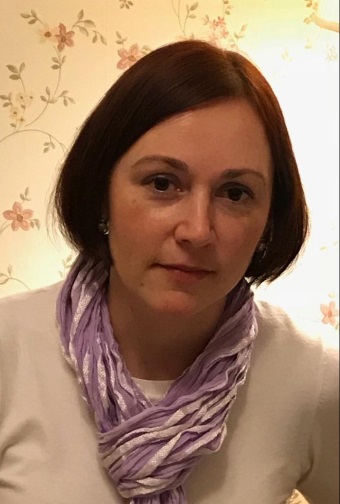   Муниципальное бюджетное общеобразовательное учреждение «Общеобразовательная школа «Возможность» для детей с ограниченными возможностями  здоровьяг. Дубны Московской области» (школа «Возможность»)адрес: ул. Попова, д. 9, г. Дубна, Московская область E-mail: vozm@uni-dubna.ruE-mail педагога: marinasidorenkova@rambler.ruАннотация.Данная работа составлена с учётом требований ФГОС для учащихся с УО и ОВЗ. Урок предназначен для учителей начальных классов коррекционных школ. Приведённый здесь материал помогает поддерживать высокую работоспособность учащихся на уроке и сохранять здоровье детей. Конспект урокаПредмет: Мир природы и человекаУчитель: Сидоренкова Марина ЕвгеньевнаУченики: Бурмакина Диана, Коныгин Никита, Тулибеков Максим, Чекмачёва Алина.Дата проведения: 27.02.2020г.Класс: 4 «Б» Адаптированная основная общеобразовательная программа начального общего образования для обучающихся с умственной отсталостью (интеллектуальными нарушениями) (вариант 1) Тема: «Весна. Признаки весны.».Цель: - расширение кругозора через познавательную деятельностьЗадачи: Образовательные: - сформировать знания о признаках весны; - прививать любовь к природе, весенним пейзажам через слово, картиныКоррекционно-развивающие:              - формирование умения сравнивать, обобщать, делать выводы, устанавливать       причинно-следственные связи;             - развитие устной связной речи;             - развитие концентрации внимания, логического мышления;             - развитие умения работать по инструкции.Воспитательные:             - воспитание усидчивости, интереса к обучению, трудолюбия, взаимовыручки;             - формировать умение работать в группах, в коллективе.Оборудование:              - учебник Матвеева Н.Б. и др. «Мир природы и человека» для 4 класса, специальных (коррекционных) образовательных учреждений VIII вида – М.: Просвещение, 2015г.               - раздаточный материал: Аудио «Голубой вагон» (Слова А. Тимофеевского, музыка В. Шаинского), репродукции картин Левитан «Март», К. Юон «Мартовское солнце», Саврасов «Грачи прилетели», пазлы, предметные карточки, презентация, карточки-помощницы; Методы:             - словесный (объяснение, беседа);             - наглядный (демонстрация, показ);             - практический (метод работа в парах, самостоятельной работы);              - контроль и самоконтроль;             - формирование личностных результатов (метод воспитания).Технологии:             - здоровьесберегающие;             -  коррекционно – развивающие (развитие  концентрации внимания, связной речи,       мышления);               - уровневая дифференциация и индивидуализация обучения (использование индивидуальных заданий на уровне возможностей и способностей учащихся);              - информационно – коммуникационные (компьютерные) (презентация).План урока:                          1. Организационный момент.                    2. Актуализация знаний.                   3. Работа над темой урока.                   Физкультминутка.                         4. Коррекционно – развивающее задание                         5. Рефлексия- оценочный этап.Ход урока1. Организационный момент. У нас сегодня необычный день. К нам пришли гости посмотреть, как вы умеете работать на уроке. Мы сегодня отправимся в путешествие по станциям. Звучит музыка «Голубой вагон». 2. Актуализация знаний. Станция «Цветная»Все задания будут объединены одной большой темой. Составьте из букв (Е Н С В А) слово и угадайте тему урока. Правильно «Весна». Слайд 1 - А какое еще есть время года? (зима, осень, лето) Каждое время года имеет свой цвет. Зима белоснежная - почему? Слайд 2 Осень – золотая, почему? Слайд 3 Лето – красное, почему? Слайд 4А какая же весна? Слайд 5 - Какие знаете весенние месяцы? - Назовите их по порядку? (март, апрель, май) Каждый месяц весны тоже имеет свой цвет. Слайд 6- Как вы думаете какой цвет у марта? Докажите. - Апрелю подходит какой цвет? Почему, вы так думаете? - Какой вы считаете цвет будет у мая? Почему? (квадратики белой, серой, черной, зеленой, розовой бумаги – ребята определяют и показывают). 3. Работа над темой урока.Станция «Поэтическая» Сейчас я прочитаю отрывки из стихотворений. Ваша задача догадаться, какой месяц весны поэт описывает и назвать его признаки.Итак, начинаем:а) Люблю грозу в начале мая, Когда весенний первый гром. Как бы резвяся и играя, Грохочет в небе голубом. (Тютчев) б) Ещё в полях белеет снег, А воды уж весной шумят – Бегут и будят сонный брег, Бегут и блещут, и гласят… (Тютчев)в) Полюбуйся; весна наступает, Журавли караваном летят, В ярком золоте день утопает, И ручьи по оврагам шумят… (Никитин) Вот мы и добрались до следующей станции Следующая станция «Отдыха» (физ.минутка) Солнышко, солнышко (руки через стороны ладошками вверх) Золотое донышко Гори, гори, ясно, (руки вперед, опускаем вниз) Чтобы не погасло. Побежал в саду ручей, (быстрая ходьба на месте) Прилетели сто грачей, (взмахи руками) А сугробы тают, тают, (медленное приседание) А цветочки подрастают. (встают) Описывают весну в своих произведениях не только поэты. - А как называют профессию людей, которые пишут картины? Правильно, художники, как и поэты, тоже в своих произведениях описывают это прекрасное время года. Поэтому следующая наша станция называется… Станция «Художественная» (картины художников) Есть такие известные художники Левитан, Саврасов, К. Юон. Все они изобразили весну в своих картинах. (висят репродукции картин)- Какие месяцы весны изобразил каждый художник? (по каждой картине назвать как вы догадались)4. Коррекционно – развивающее задание.Станция «Осколки мазайки» (работа в парах)Вы сейчас рассмотрели картины известных художников. А теперь предлагаем вам самим собрать картинки из пазлов. У каждой пары будет своя картина. Ваша задача собрать картину и догадаться какой же месяц изображен на картине. - Какой месяц изображен на картине? Почему? - Какие вы видите признаки весны? И последняя наша станция…5. Рефлексия- оценочный этап. - Наш урок подходит к концу.- Какому времени года был посвящен урок? Сегодня мы повторили весенние месяцы и назвали их признаки.- Все очень старались.  Молодцы! - Д/з Часть 1, стр.23 пересказ